เข้าไปที่เว็บ Googleคลุมที่อยู่ address ของเว็บ Google ดังภาพแล้วคลิกขาว เลือก คัดลอก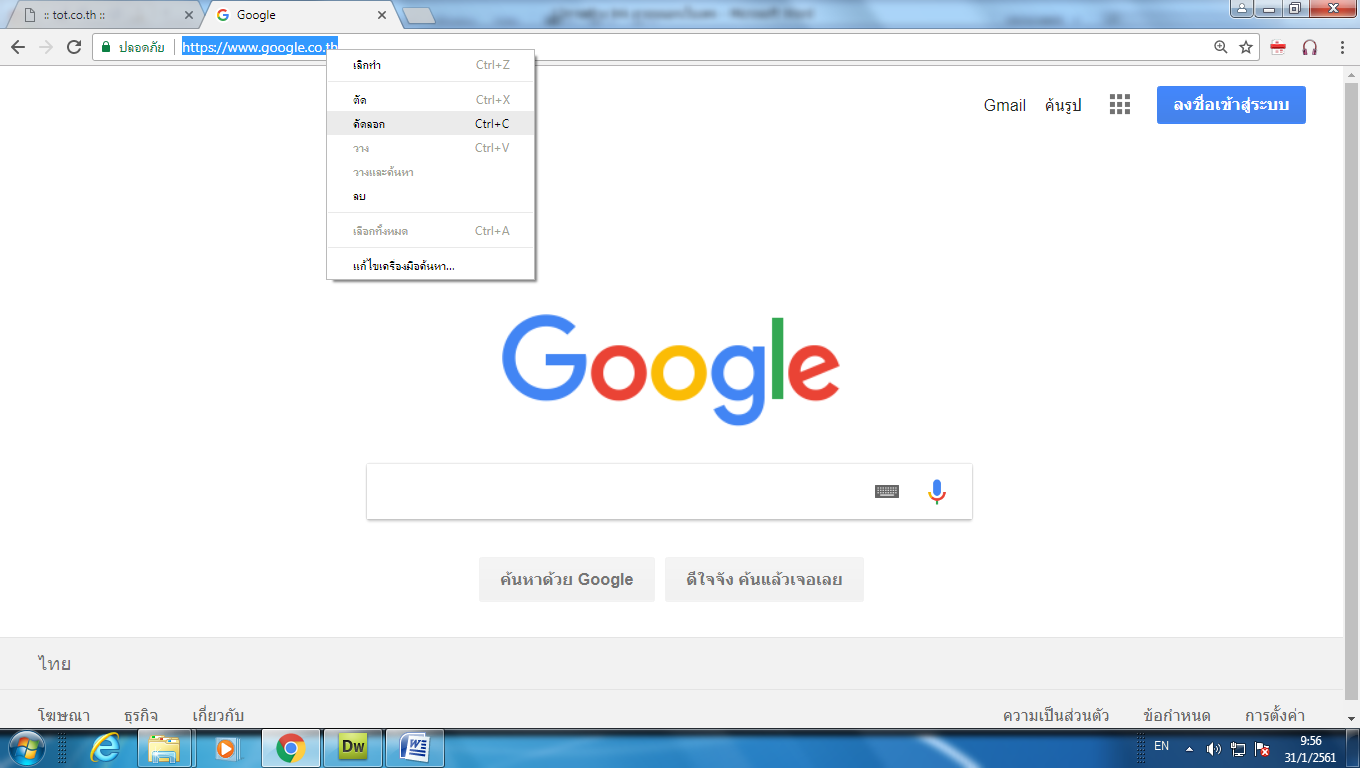 คลุมข้อความ (Google) ในช่อง Link   ให้คลิกขวา กด Paste  เพื่อวาง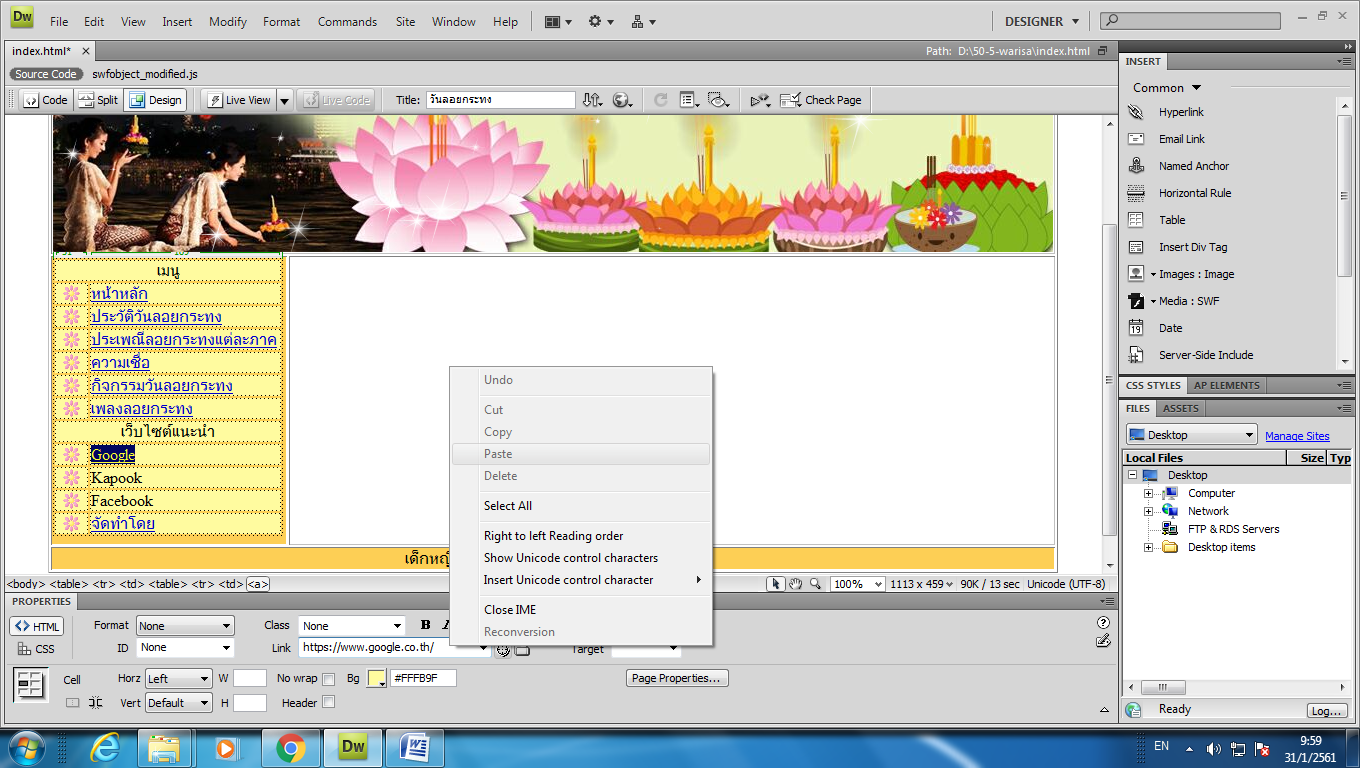 เข้าไปที่เว็บ Kapookคลุมที่อยู่ address ของเว็บ Kapook ดังภาพแล้วคลิกขาว เลือก คัดลอก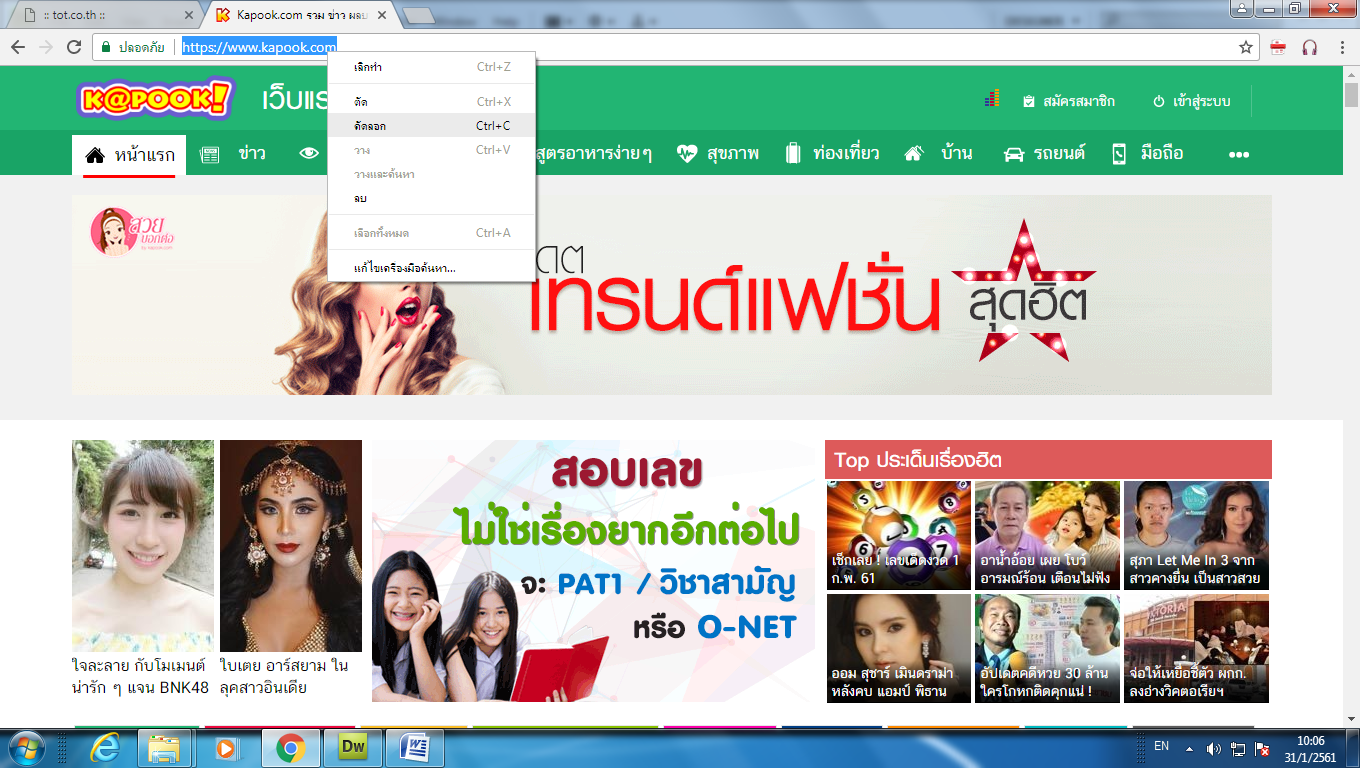 คลุมข้อความ (Kapook) ในช่อง Link   ให้คลิกขวา กด Paste  เพื่อวาง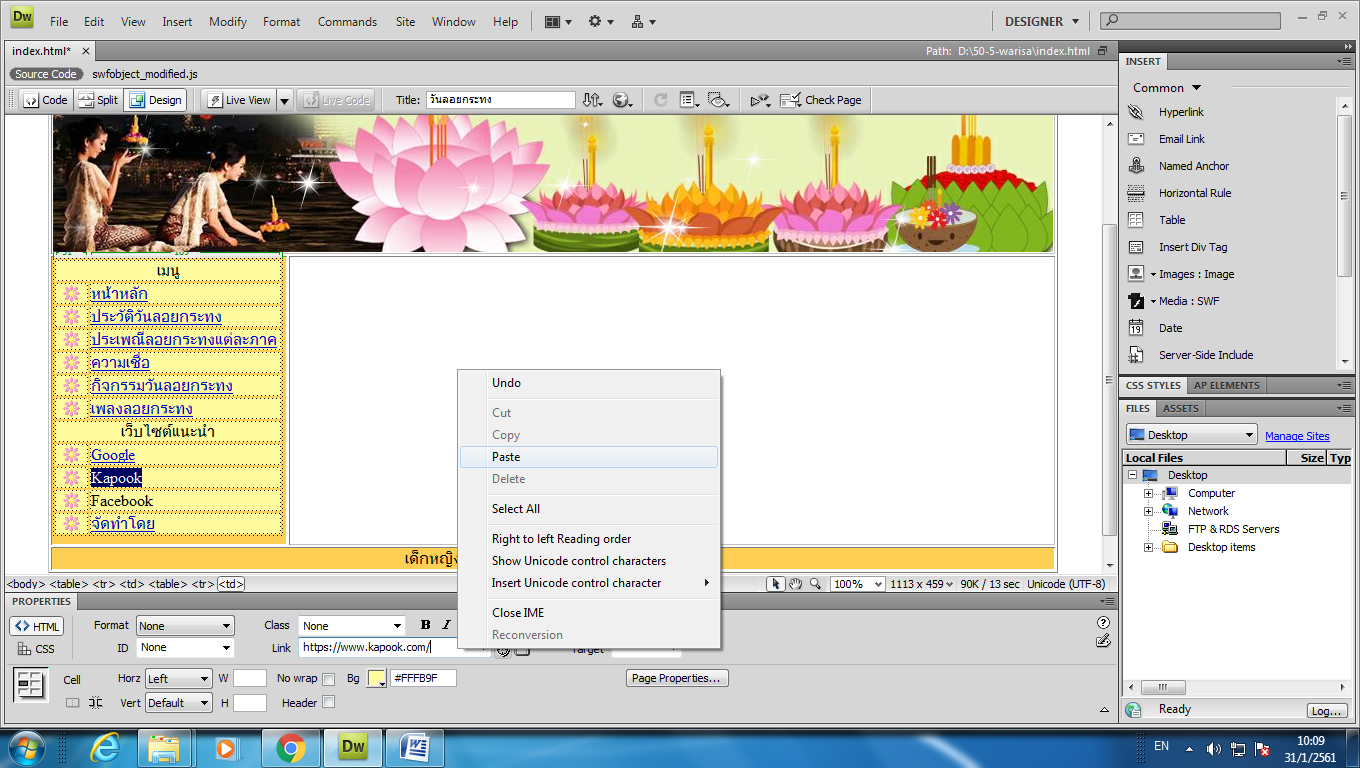 เข้าไปที่เว็บ Facebookคลุมที่อยู่ address ของเว็บ Facebook ดังภาพแล้วคลิกขาว เลือก คัดลอก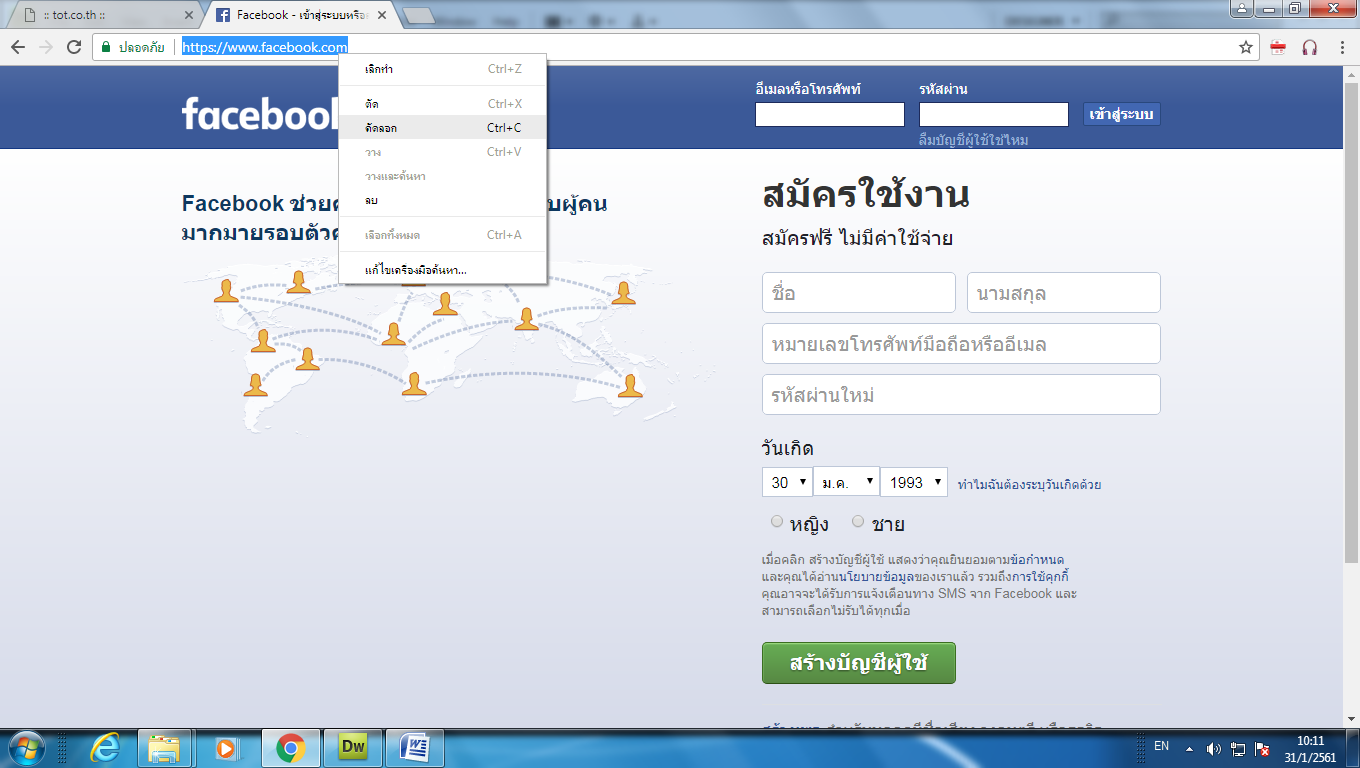 คลุมข้อความ (Facebook) ในช่อง Link   ให้คลิกขวา กด Paste  เพื่อวาง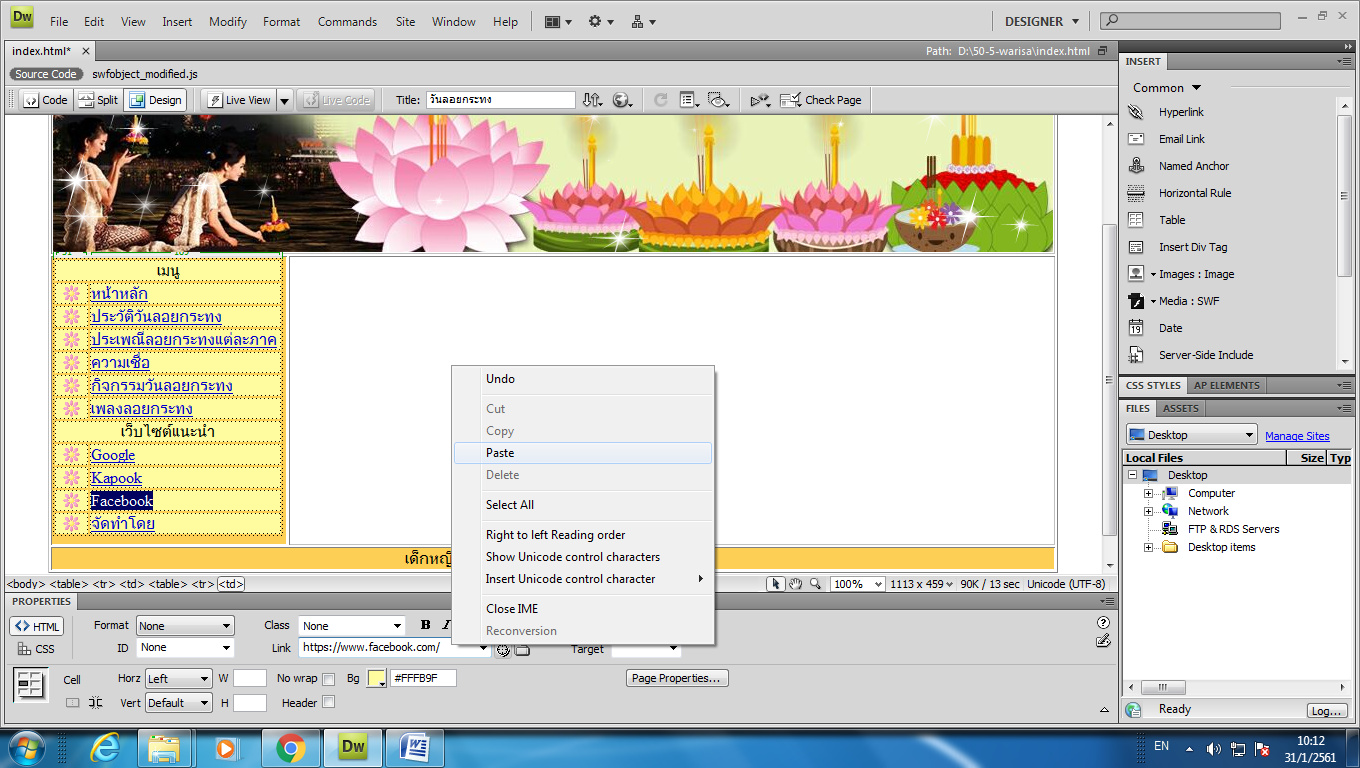 